Turning PointsMajor Battles of the Second World WarIntroduction:There are key points in the history of the Second World War that changed the tide and momentum of the war.  These major battles helped to determine the outcome of the war.  Historical Thinking ConceptsCause and ConsequenceHistorical SignificanceOutcomeDR 20.2 - Explain the responses of nations to catalyst events during the 20th century and explain the consequences of these responses. Task:You will research one of the following major battles of World War II:Battle of BritainPearl HarborBattle of MidwayD-DayBattle of the BulgeBattle of El-AlameinBattle of StalingradBattle of Iwo JimaBattle of BerlinYour product will need to answer the following essential questions:Background Content:Battle name; dateThe who, what, where, when, why and how of the battle with detailed descriptions/quotes/examples (format of this will change depending on the product style you choose)Critical ThinkingCause and consequence of the battle (outcome)Historical Significance of the BattleOther requirements:PicturesFormal Bibliography done in Chicago Style with at least 2 sourcesYou will present your battle to the class.  You will need to fill in the attached chart and map  for each presentation**Extras: find primary sources and direct quotes from participants to enhance your presentation**Product StyleYou can present your information in the following formats:Write a Newspaper article about your battle. Include a headline and a picture.  The Article must be at least 3 paragraphs long.  Include political cartoons/advertisements/etc. to make your paper more authenticCreate a storyboard of the significant events of your battle.  Include at least 5 descriptive paragraphsCreate a timeline of major events of your battle.  Include at least 9 events with a one to two sentence description of each.Create a soundtrack with five song that relate to your battle.  Write one paragraph about each song explaining why you chose it and how it relates to the battleCreate a short story from the perspective of a soldier fighting in the battle.  Must be at least 2 pages single spaced while still answering the assignment criteria.Create a powerpoint, powtoon, emaze, infographic explaining the progression of your battleOther: Be creative but pass your idea by me first!AssessmentMajor Battles Presentation ChartMap of Battles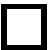 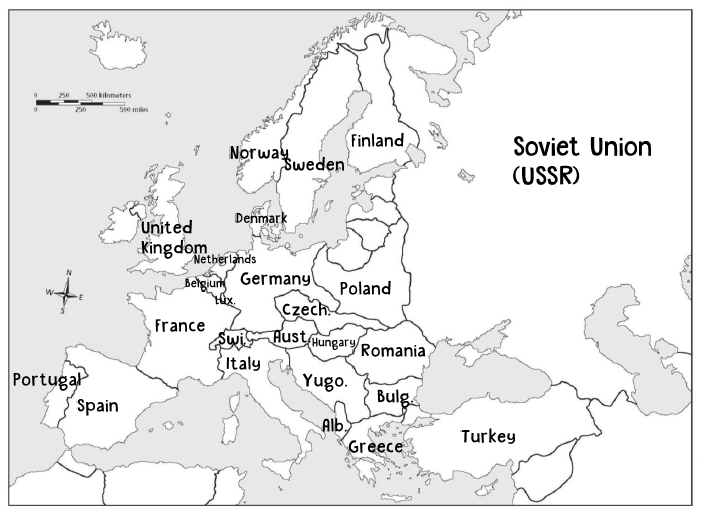 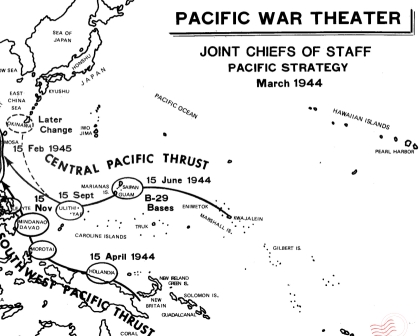 5 – Wow!4 – Yes and3 - Yes2 – Almost1 - BeginningBackground Content X2Event is fully explained with a detailed description and/or direct quotes or situational examples.Event is fully explained with a vivid and detailed description.Event is fully explained.Some event details are missing.Very little background of the event is given.Critical ThinkingAll critical thinking questions are answered insightfully with examples and/or direct quotes.  You are able to draw connections between this event and other events in history/presentAll critical thinking questions are answered insightfully with examples.All critical thinking questions are answered.Some information is missing.You did not answer the critical thinking questions fully.  Remember to use examples to explain your understanding.ProductProduct is exceptionally neat and organized. There are no typos or errors. Product is visually pleasing and extra effort is evident.Product is exceptionally neat and organized. There are few or no typos/errors.Product is neat and organized. There are few typos or errors.Product has many typos or errors. Product has many typos or errors.  A lack of neatness and organization has resulted in a poor product.BibliographyMore than 2 sources are used. No errors in citation.2 sources are used.  No errors in citation.2 sources are used.  Few errors in citation2 or 1 source(s) used.  Proper citation not used.1 source used.  Proper citation not used.Total:       /25Battle WhereWhoWhat happenedImportanceOutcomeBattle of BritainPearl HarborBattle of El AlameinBattle of StalingradBattle of Iwo JimaBattle of BerlinBattle of MidwayD-DayBattle of the Bulge